24.12.2018 года в нашей группе прошел Новогодний утренник, которому мы были очень рады.Наш любимый праздник – это Новый год!Мы возле ёлки дружно водили хоровод!Там чудо совершилось, Царевна Несмеяна – в Снегурочку превратилась!А добрый Дедушка Мороз всем подарки нам принес!Средняя группа №10 воспитатель: Брускова Н.Л.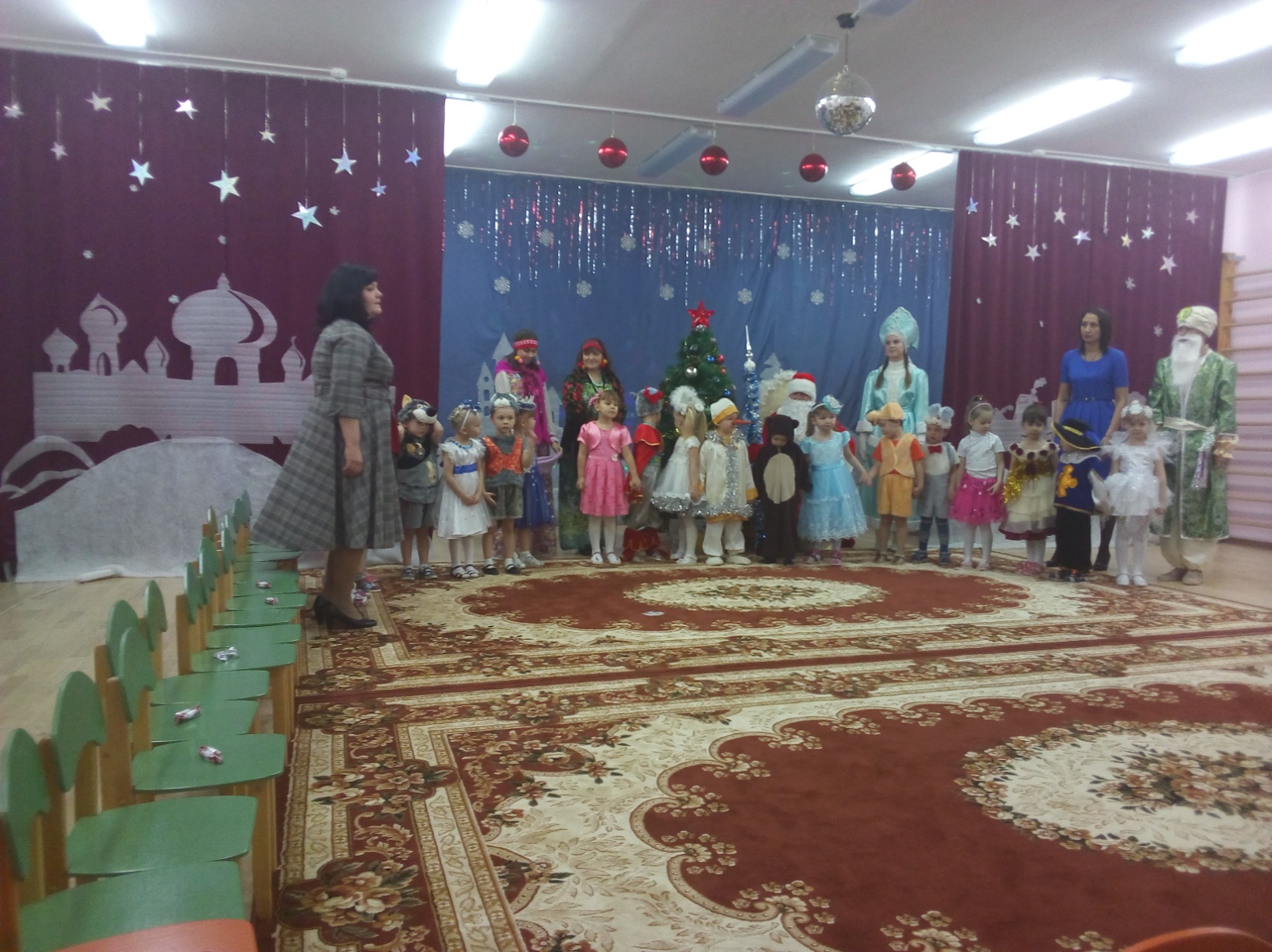 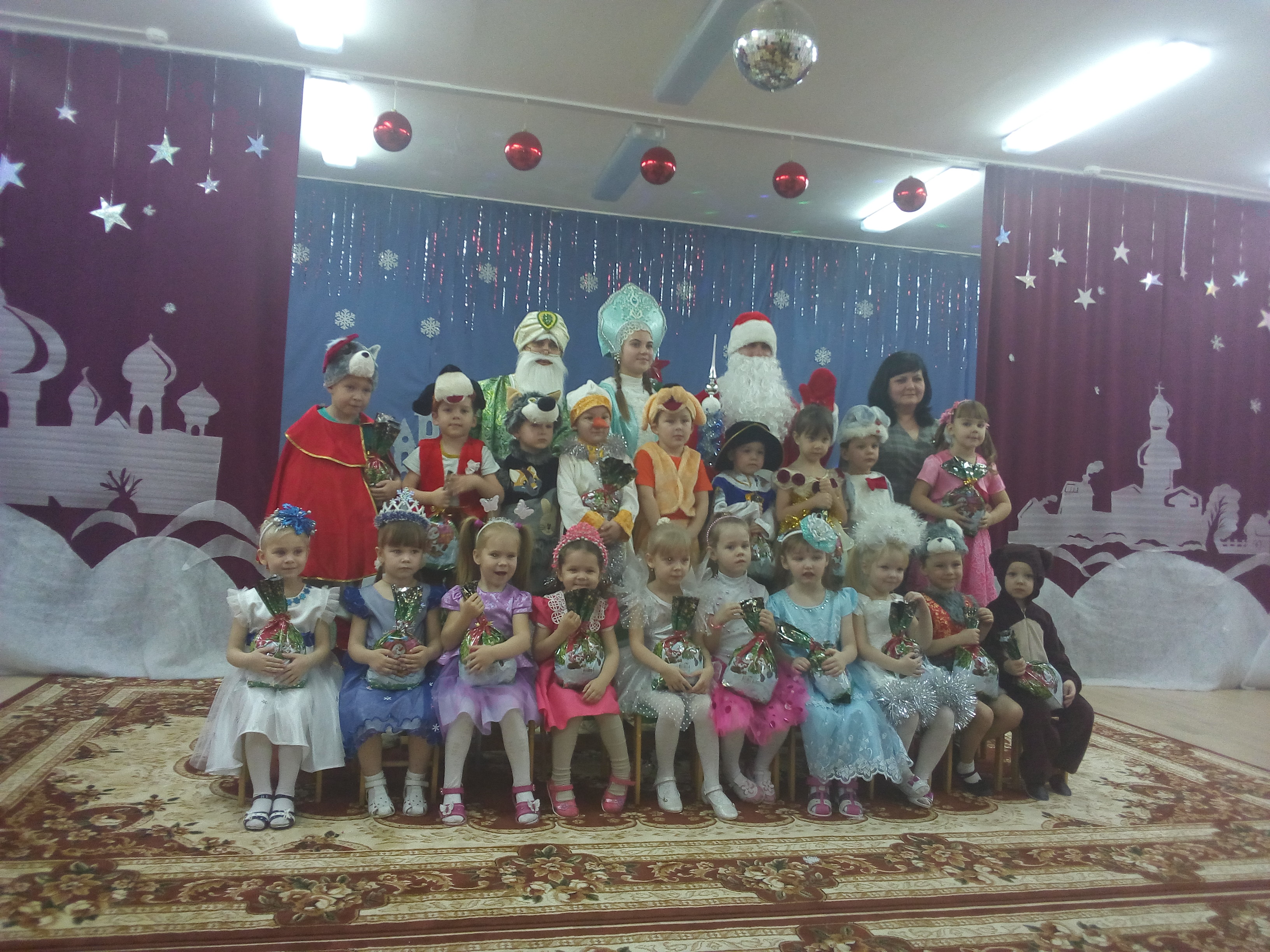 